У К Р А Ї Н АЧЕРНІВЕЦЬКА ОБЛАСНА РАДАПостійна комісія з питань регуляторної політики, розвитку підприємництва, туризму та паливно-енергетичного комплексуПогодженоГолова обласної ради_________________М.Гайничеру„___”____________2012 рікПлан
роботи постійної комісії обласної ради з питань регуляторної політики, розвитку підприємництва, туризму та паливно-енергетичного комплексу на 2013 рікІ квартал 2013 рокуПро виконання Програми розвитку туризму в Чернівецькій області на 2011-2012 роки.Управління інфраструктури та туризму обласної державної адміністраціїПро хід виконання Регіональної програми розвитку малої гідроенергетики Чернівецької області на 2011-2015 рр.Управління інфраструктури та туризму обласної державної адміністраціїІІ квартал 2013 рокуПро економічну ситуацію, яка спостерігалася в області в 2012 році.Департамент економічного розвитку і торгівлі обласної державної адміністраціїЗвіти про відстеження результативності регуляторних актів, прийнятих обласною радою.Відповідальні розробники регуляторних актівПро роботу комунальних підприємств області в осінньо-зимовий період 2012-2013 років.Управління житлово-комунального господарства обласної державної адміністраціїІІІ квартал 2013 рокуПро готовність комунальних підприємств області до роботи в осінньо-зимовий період 2013-2014 років.Управління житлово-комунального господарства обласної державної адміністраціїІV квартал 2013 рокуЗвіт про виконання Регіональної програми розвитку малого підприємництва у Чернівецькій області за 2011-2012 роки та затвердження відповідної програми на 2013-2014 роки.Головне управління економіки обласної державної адміністраціїПро хід виконання Комплексної програми енергоефективності, енергозбереження та раціонального використання паливно-енергетичних ресурсів Чернівецької області на 2011-2015 роки.Управління інфраструктури та туризму обласної державної адміністраціїЗвіт про виконання обласного бюджету на 2013 рік.Головне фінансове управління обласної державної адміністрації Про затвердження Програми економічного та соціального розвитку Чернівецької області на 2014 рік.Головне управління економіки обласної державної адміністраціїПро план роботи постійної комісії на 2014 рік.Постійна комісія обласної ради з питань регуляторної політики, розвитку підприємництва , туризму та паливно-енергетичного комплексуПро затвердження обласного бюджету на 2014 рік.Головне фінансове управління обласної державної адміністраціїПлан підготовки регуляторних актівIІ квартал 2013 рокуПро затвердження цін на роботи (послуги), які надаються Державним архівом Чернівецької області на договірних засадах.Державний архів Чернівецької областіГолова постійної комісіїМ.Кирилюк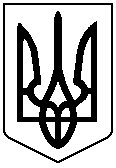 